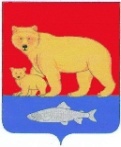 Администрация Карагинского муниципального районаП О С Т А Н О В Л Е Н И Е (проект)"____ " __________ 2012г.                                       № ___      п. ОссораОб утверждении Порядка предоставления субсидий из бюджета Карагинского муниципального района на возмещениеубытков предприятий от пассажирскихперевозок автомобильным транспортом на территории Карагинского муниципального районаВ соответствии со статьей 78  Бюджетного кодекса Российской Федерации, в целях возмещения затрат, возникающих из  разницы между установленным тарифом на перевозку пассажиров и экономически обоснованным тарифом в пределах убытков предприятий от пассажирских перевозок автомобильным транспортом на территории Карагинского муниципального района, ПОСТАНОВЛЯЮ:1. Утвердить Положение о порядке предоставления субсидий из бюджета Карагинского муниципального района на возмещение убытков предприятий от пассажирских перевозок автомобильным транспортом на территории Карагинского муниципального района.2. Контроль за выполнением настоящего постановления возложить на Заместителя Главы администрации Карагинского муниципального района – Руководителя Комитета по управлению муниципальным имуществом и ЖКХ В.В.Швец. 3. Настоящее постановление вступает в силу со дня его опубликования на официальном сайте администрации Карагинского муниципального района и распространяется на правоотношения, возникшие с 01.01.2012 года.4. Постановление Главы Карагинского муниципального района № 157 от 21.06.2010 года считать утратившим силу.Глава Карагинскогомуниципального района                                                 Н.П.РидченкоИсполнил 							В.В.ШвецСогласовано:							М.В.Повольнова								Е.А.Тихонова								Л.П.ГорошкоПриложение № 1 к постановлению Главы Карагинского муниципального района № ___от «___» ___________ 2012 г.Положениео порядке предоставления субсидий из бюджета Карагинского муниципального района  на возмещение убытков предприятий от пассажирских перевозок автомобильным транспортом на территории Карагинского муниципального района.Настоящее  Положение разработано в соответствии со статьей 78 Бюджетного кодекса Российской Федерации, в целях определения условий  предоставления  из районного бюджета субсидий  на возмещение разницы между установленным тарифом на перевозку пассажиров и экономически обоснованным тарифом в пределах убытков предприятий от пассажирских перевозок автомобильным транспортом на территории Карагинского муниципального района  и устанавливает порядок предоставления субсидии.1.Общие положения1.1 Получателями субсидии могут являться  юридические лица, индивидуальные предприниматели, физические лица, осуществляющие перевозки пассажиров, с которыми администрация муниципального района заключила соглашение (муниципальный контракт) об организации пассажирских перевозок по регулируемым тарифам.1.2 Распорядителем бюджетных средств по возмещению  убытков  от пассажирских перевозок автомобильным транспортом  на территории Карагинского муниципального района является Администрация Карагинского муниципального района (далее  – Администрация).1.3 Предоставление субсидий по возмещению убытков  от пассажирских перевозок автомобильным транспортом осуществляется в пределах лимитов бюджетных обязательств, предусмотренных  в бюджете муниципального района на соответствующий финансовый год по подразделу 0408 «Транспорт».1.4 Основанием для предоставления субсидий  является соглашение о предоставлении субсидий из бюджета муниципального района на возмещение убытков от пассажирских перевозок,  заключаемое  между  Администрацией и получателем субсидии. Условия и сроки перечисления субсидий, порядок возврата субсидий в случае нарушения условий их предоставления предусматриваются соглашением.1.5 Расходование средств субсидии осуществляется получателем субсидии на возмещение затрат, связанных с осуществлением эксплуатационной деятельности по перевозке пассажиров  автомобильным транспортом.1.6 Использование субсидии, предоставленной из бюджета муниципального района на цели, не предусмотренные настоящим Положением, не допускается.2.Расчет размера субсидии2.1. Объем субсидий на возмещение убытков, возникающих в связи с перевозкой пассажиров, рассчитывается как разница между суммой экономически обоснованного тарифа и установленным тарифом для населения, утвержденным Постановлением Главы муниципального района, умноженная на количество фактически перевезенных пассажиров за отчетный период. Субсидия предоставляется без учета налога на добавленную стоимость.2.2. Размер экономически обоснованного тарифа на выполнение пассажирских  перевозок определяется следующим образом:- расходы на заработную плату и начислениям на выплаты по оплате труда работников, связанных с выполнением работ и оказанием услуг пассажирских перевозок автомобильным транспортом;- расходы на горюче-смазочные материалы, исходя из фактических расходов в натуральных показателях за предыдущий год с учетом изменения пробега на планируемый финансовый год и цен на период формирования бюджета на планируемый финансовый год;- техническое обслуживание, текущий и капитальный ремонт автомобильного транспорта;- расходы на амортизацию автомобильного транспорта – исходя из первоначальной стоимости или текущей (восстановительной) стоимости (в случае проведения переоценки) автомобильного транспорта, используемого для выполнения муниципального заказа, и нормы амортизации, исчисленной исходя из срока полезного использования;- прочие расходы принимаются с учетом рекомендуемых индексов роста цен и тарифов на планируемый финансовый год.Затраты на техническое обслуживание и ремонт, потребность в материалах и запасных частях определяются в соответствии с действующими нормативно-техническими отраслевыми руководящими документами, утвержденными в установленном порядке.3.Порядок предоставления субсидий, учет и отчетность3.1. Получатели субсидий обеспечивают раздельный учет затрат и результатов финансово-хозяйственной деятельности в части оказания услуг по пассажирским перевозкам, финансируемых за счет средств бюджета муниципального района.3.2. Для получения субсидии получатели субсидии предоставляют в Самостоятельный отдел бухгалтерского учета и отчетности Администрации:- не позднее 20 числа месяца, предшествующего планируемому, заявку на предоставление субсидии с указанием суммы выпадающих доходов на соответствующий период для включения указанной суммы в кассовый план бюджета муниципального района;- не позднее 10 числа месяца, следующего за отчетным месяцем, справку-расчет на компенсацию выпадающих доходов из-за разницы между экономически обоснованным тарифом и установленным тарифом на перевозку пассажиров (приложение 2) и отчет о фактически перевезенных пассажирах  за отчетный месяц (приложение 3), согласованные с комитетом по управлению муниципальным имуществом и ЖКХ администрации Карагинского муниципального района;- ежеквартально в сроки, установленные Федеральным законом «О бухгалтерском учете» бухгалтерский баланс предприятия и отчет о прибылях и убытках (с отметкой налогового органа), информацию о фактически понесенных затратах и фактически полученных доходах по деятельности, связанной с перевозкой пассажиров.3.3. Перечисление получателям субсидии на возмещение убытков, возникших в результате регулирования тарифов  на перевозку пассажиров, производится в безналичной форме в соответствии с заключенным соглашением, на расчетный счет, открытый в кредитной организации.3.4. Финансирование убытков от пассажирских перевозок автомобильным транспортом на территории Карагинского муниципального района производится за счет средств бюджета Карагинского муниципального района и возмещается в объеме фактически понесенных  затрат, но не более суммы, установленной договором.3.5. При нарушении условий, установленных при предоставлении субсидии (выявление предоставления недостоверных сведений о фактически перевезенных пассажирах или нецелевое использование) субсидия подлежит возврату в бюджет муниципального района.Приложение № 2 к постановлению Главы Карагинского муниципального района № ___от «___» ___________ 2012г.СПРАВКА-РАСЧЕТна компенсацию выпадающих доходов из-за разницы между экономически обоснованным тарифом и установленным тарифом на перевозку пассажиров по маршруту ____________________________ за _____________ месяц 201__ годаРуководитель организации ________________________________________					подпись			фамилия, инициалыГлавный бухгалтер 		________________________________________					подпись			фамилия, инициалы	«____» __________ 201__ г.	М.П.Согласовано Руководитель комитета по управлению имуществом и ЖКХ________________________________________						подпись			фамилия, инициалы	«____» __________ 201__ г.Приложение № 3 к постановлению Главы Карагинского муниципального района № ___от «___» ___________ 2012г.Отчет о фактически перевезенных пассажирахна маршруте  ___________________________ в _____________________ месяце 201__ г.Руководитель организации ________________________________________					подпись			фамилия, инициалыГлавный бухгалтер 		________________________________________					подпись			фамилия, инициалы	«____» __________ 201__ г.	М.П.Согласовано Руководитель комитета по управлению имуществом и ЖКХ________________________________________						подпись			фамилия, инициалы	«____» __________ 201__ г.Количество перевезенных пассажиров _________________Указать период(чел.)Затраты на перевозку пассажиров, руб. (согласно регистрам бухгалтерского учета)Заполняется ежемесячноДоходы от перевозки пассажиров, руб.(согласно регистрам бухгалтерского учета)Заполняется ежемесячноУбытки, руб.(гр. 4 = гр. 2 – гр. 3)Заполняется ежемесячноЭкономически обоснованный тариф согласно постановлению Главы КМР,                   от _________ № _____(Руб., коп.)Тариф на перевозку пассажиров и багажа согласно постановлению Главы КМР,                   от _________ № _____(Руб., коп.)Разница между экономически обоснованным тарифом и установленным тарифом на перевозку пассажиров и багажа(Руб., коп.)(гр. 7 = гр. 5 – гр. 6)Сумма субсидии всего,(Руб., коп.)(гр. 8 = гр. 1 х гр. 7), но не более суммы по гр. 412345678№ п/пПоказателиПеревезено пассажировПеревезено пассажиров№ п/пПоказателиЗа месяцНарастающим итогом с начала года1.Фактически перевезено пассажиров на маршруте, всего